 		AGÊNCIA DO TRABALHADOR DE CARAMBEÍ-PR.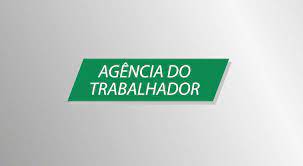                      VAGAS DISPONÍVEIS( SUJEITAS ALTERAÇÕES)		     Para candidatar-se comparecer Agência do Trabalhador Carambeí, trazer  os seguintes                 documentos RG/CPF/CTPS.V A G A S REQUISITOSTEMOS 03 VAGAS PARA OPERADOR DE CALDEIRACom experiência comprovada em carteiraTÉCNICO EM ELETROMECÂNICA – ter curso completo. Ser morador de Carambeí.Com experiência em comandos elétricos, inversores de frequênica e controladores de temperatura,manutenção, regulagem e lubrificação, planejamento e controle  de manutenção, leitura e interpretação de desenhos e diagramas ,  - Interessados deixar currículo na Agencia do trabalhador. Trazer RG e CPF para cadastro.AUXILIAR DE COZINHA- ENTREVISTA DIA 08/05/2024 ÁS 14:00HS NA AGENCIA DO TRABALHADOR- trazer RG E CPF PARA CADASTRO.Experiência e ter disponibilidade de horário.AUXILIAR DE COZINHA – VAGA EXCLUSIVA PCD, entrevista dia 03/05/2024 as 14:00hs – trazer RG, CPF laudo médicoVAGA EXCLUSIVA PCD - ABATEDOR DE AVES HALAL( VAGA EXCLUSIVA PCD)VAGA EXCLUSIVA PCD – ser mulcumano praticante, realizar o abate halal de animais de acordo com os requisitos da jurisprudência islâmicaAUXILIAR DE LAVANDERIA experiênciaOPERADOR DE RETROESCAVADEIRACom experiência, disponibilidade de trabalhar em finais de semana e viajar.ANALISTA DE RECURSOS HUMANOSCom 01 ano experiência na área.CONTADOR JURíDICOCom 01 ano experiência na área.ENGENHEIRO CIVILEnsino superior concluido.OPERADOR DE MAQUINA DE LAVAR ROUPAS, EM GERAL - O contratado trabalhará como operador de maquina de lavar/centrifugar e secar roupas, carregamento e descarregamento roupas do caminhão.AUXILIAR DE LAVANDERIA-VAGA EXCLUSIVA “PCD”(PESSOAS COM DEFICIÊNCIA)Vaga para moradores de Carambeí.TRABALHADOR DA AVICULTURA Não precisa de experiência.AUXILIAR DE LINHA DE PRODUÇÃONão precisa de experiênciaMOTORISTA DE ONIBUS URBANOCom 06 meses experiência em carteira, ter curso de transporte coletivo.trazer currículoMOTORISTA DE CAMINHÃO BI-TRUCK – 30 VAGAS  - A EMPRESA ESTARÁ NA AGENCIA DIA 16/04/2024 A PARTIR DA 09:00HS FAZENDO ENTREVISTA-Experiência com caminhão automático, ,caminhão de ração em estrada rural, ter CNH ‘C’ e EAR  trabalhar por escala 6x1.MONTADOR DE ESTRUTURA METALICACom experiência.VAGAS TEMPORÁRIAS PARA:AUXILIAR DE OPERAÇÕES - UPLExperiência com alimentação de suínos, limpeza a seco,inseminar e manejo de suínos,anotações em formulário do setor, disponibilidade para trabalhar em turnos. - Interessados deixar currículo na Agencia do TrabalhadorPEDREIRO        Com experiênciaPINTOR DE OBRASCom experiênicaA EMPRESA DE TRANSPORTES VIA GROUP ESTARÁ NA AGENCIA DO TRABALHADOR DE CARAMBEÍ NO DIA 16/04/2024 COM INÍCIO AS 09:00HS FAZENDO ENTREVISTA PARA  30 VAGAS DE MOTORISTA DE CAMINHÃO BI-TRUCK , TRABALHAR AQUI NA REGIÃO, TRANSPORTES DE RAÇÃO,  TER CNH CATEGORIA ‘C’, EAR, EXPERIENCIA EM CARTEIRA, INTERESSADOS  TRAZER A CNH E UM CURRÍCULO PARA ENTREVISTA.                               ---------------------------------------------VAGA PARA TRABALHAR E MORAR EM FAZENDA NO MUNICÍPIO DE TIBAGI-PR.-AUXILIAR DE ESCRITÓRIO – COM EXPERIÊNCIA-OPERADOR DE SECADOR – COM EXPERIÊNCIAINTERESSADOS LIGAR PARA NÚMERO (42) 99128-4897 FALAR COM DAVIEMPRESA AGUIA SISTEMAS DE ARMAZENAGEM PONTA GROSSAESTÁ COM 20 VAGAS ABERTAS PARA AUXILIAR DE MONTAGEM DE ESTRUTURA METALICAS,  INTERESSADOS TER DISPONIBILIDADE PARA VIAGENS, VAI PASSAR 30 DIAS  VIAJANDO E TEM DIREITO A 03 DIAS DE FOLGA.INTERESSADOS LIGAR NUMERO (42) 3220-2666 COM MYLENE OU ENVIAR CURRÍ-CULO POR EMAIL: mylene.pickler@aguiasistemas.com.br 